2015/2016 NPA Model Superbill Diagnostic ICD-10 Codes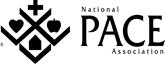 Participant Name:_______________________ Physician/NP Name:______________________Date(s) of Service:________________________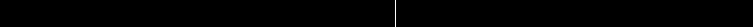 © National PACE Association 2015. This is the property of the National PACE Association and its members and may not be used, reproduced or modified without the expressed written consent of the National PACE Association.Diabetes - Table F & G© National PACE Association 2015. This is the property of the National PACE Association and its members and may not be used, reproduced or modified without the expressed written consent of the National PACE Association.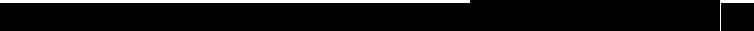 © National PACE Association 2015. This is the property of the National PACE Association and its members and may not be used, reproduced or modified without the expressed written consent of the National PACE Association.Non-pressure chronic ulcer of Unspecified L97.9Ø9 unspecified part of unspecified lowerleg with unspecified severity© National PACE Association 2015. This is the property of the National PACE Association and its members and may not be used, reproduced or modified without the expressed written consent of the National PACE Association.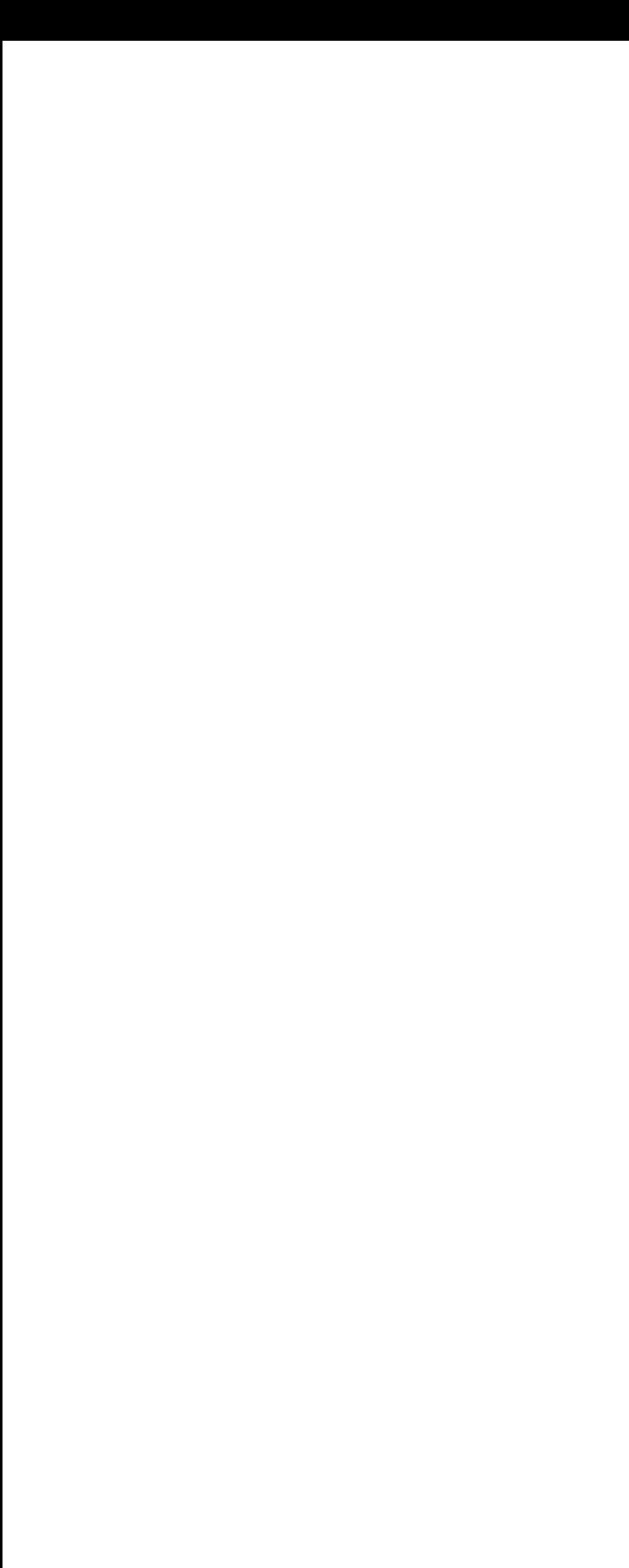 Table G- DIABETIC MANIFESTATIONS© National PACE Association 2015. This is the property of the National PACE Association and its members and may not be used, reproduced or modified without the expressed written consent of the National PACE Association.Table C- NEOPLASM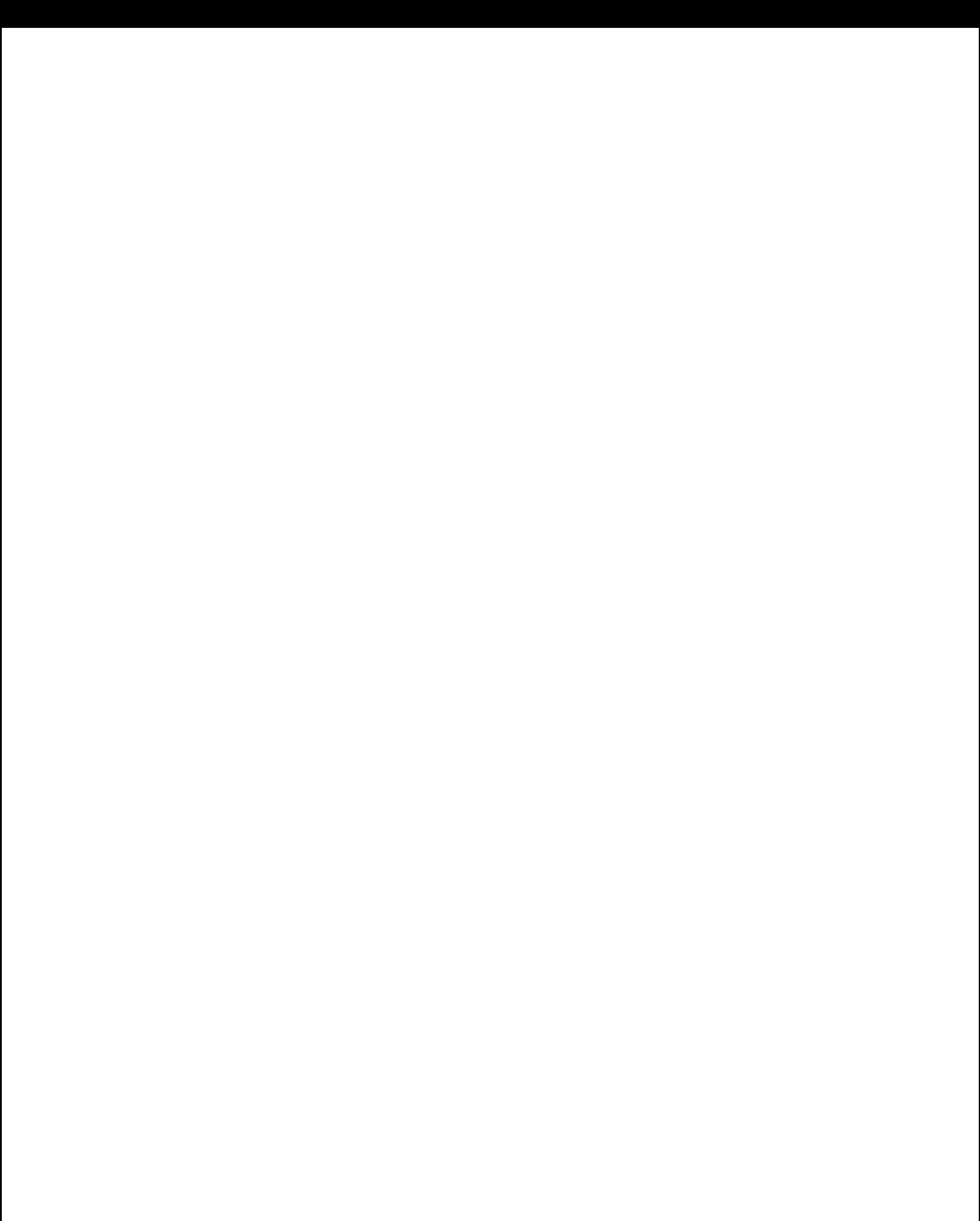 © National PACE Association 2015. This is the property of the National PACE Association and its members and may not be used, reproduced or modified without the expressed written consent of the National PACE Association.Table F- DIABETES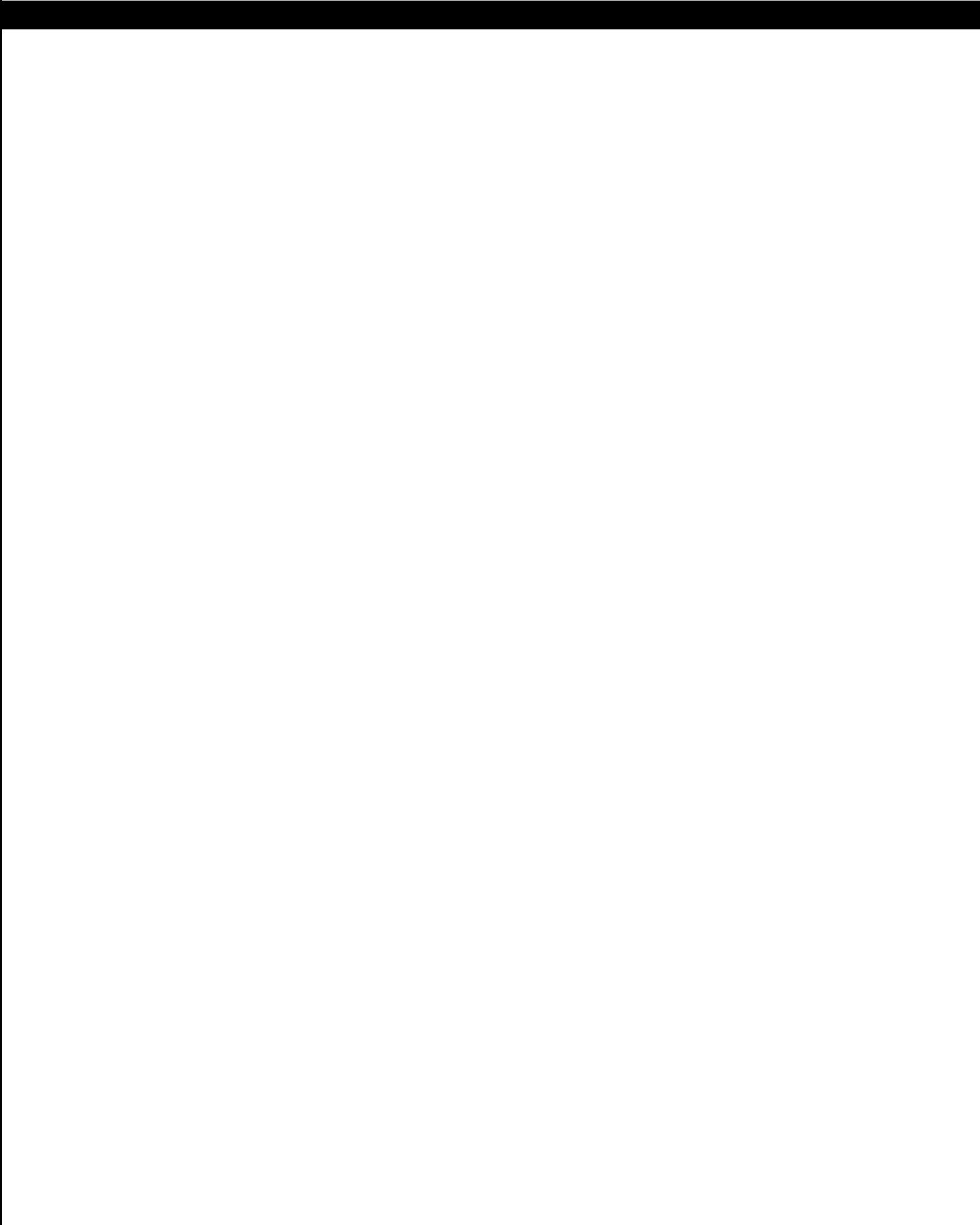 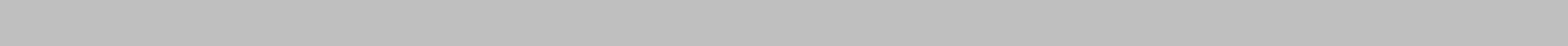 Use all relevant codes and manifestations from Table G.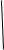 © National PACE Association 2015. This is the property of the National PACE Association and its members and may not be used, reproduced or modified without the expressed written consent of the National PACE Association.© National PACE Association 2015. This is the property of the National PACE Association and its members and may not be used, reproduced or modified without the expressed written consent of the National PACE Association.© National PACE Association 2015. This is the property of the National PACE Association and its members and may not be used, reproduced or modified without the expressed written consent of the National PACE Association.BLOOD DISORDERBLOOD DISORDERICD 10DESCRIPTORAnemiaAnemiaIron deficiency anemiaAnemiaAnemiaD5Ø.Øsecondary to blood lossd/t Blood lossD5Ø.Øsecondary to blood lossd/t Blood loss(chronic)(chronic)d/t ChronicD63.1Anemia in chronic kidneykidney diseaseD63.1diseasekidney diseasediseased/t IronD5Ø.9Iron deficiency anemia,deficiencyD5Ø.9unspecifieddeficiencyunspecifiedd/t Other chronicAnemia in other chronicd/t Other chronicD63.8diseases classifiedillnessD63.8diseases classifiedillnesselsewhereelsewhereLong term use ofLong term use ofZ79.Ø1Long term (current) use ofanticoagulantsanticoagulantsZ79.Ø1anticoagulantsanticoagulantsanticoagulantsanticoagulantsThrombocytopeniaThrombocytopeniaD69.6Thrombocytopenia,(unspec.)(unspec.)D69.6unspecified(unspec.)(unspec.)unspecifiedOTHER:OTHER:CIRCULATORYICD 10DESCRIPTORCIRCULATORYICD 10DESCRIPTORDISEASEICD 10DESCRIPTORDISEASEI71.4I71.4Abdominal aorticAbdominal aorticAbdominal aneurysmAbdominal aneurysmAbdominal aneurysmI71.4I71.4aneurysm, without ruptureaneurysm, without ruptureAbdominal aneurysmAbdominal aneurysmAbdominal aneurysmaneurysm, without ruptureaneurysm, without rupturew/o rupturew/o rupturew/o ruptureI2Ø.9I2Ø.9Angina pectoris,Angina pectoris,I2Ø.9I2Ø.9unspecifiedunspecifiedunspecifiedunspecifiedI35.ØI35.ØNonrheumatic aorticNonrheumatic aorticI35.ØI35.Ø(valve) stenosis(valve) stenosisAortic valve disorderAortic valve disorderAortic valve disorder(valve) stenosis(valve) stenosisAortic valve disorderAortic valve disorderAortic valve disorderI35.1I35.1Nonrheumatic aorticNonrheumatic aorticI35.1I35.1Nonrheumatic aorticNonrheumatic aorticI35.1I35.1(valve) insufficiency(valve) insufficiency(valve) insufficiency(valve) insufficiencyAorticAorticAorticI7Ø.ØI7Ø.ØAtherosclerosis of aortaAtherosclerosis of aortaatherosclerosisatherosclerosisatherosclerosisI7Ø.ØI7Ø.ØAtherosclerosis of aortaAtherosclerosis of aortaatherosclerosisatherosclerosisatherosclerosisArterialArterialArterialUnspecifiedUnspecifiedArterialArterialArterialatherosclerosis of nativeatherosclerosis of nativeatherosclerosis ofatherosclerosis ofatherosclerosis ofI7Ø.2Ø9I7Ø.2Ø9atherosclerosis of nativeatherosclerosis of nativeatherosclerosis ofatherosclerosis ofatherosclerosis ofI7Ø.2Ø9I7Ø.2Ø9arteries of extremities,arteries of extremities,extremities (unspec.)extremities (unspec.)extremities (unspec.)arteries of extremities,arteries of extremities,extremities (unspec.)extremities (unspec.)extremities (unspec.)unspecified extremityunspecified extremityunspecified extremityunspecified extremityAtherosclerosis of nativeAtherosclerosis of nativew/ Claudicationw/ ClaudicationI7Ø.219I7Ø.219arteries of extremities witharteries of extremities withw/ Claudicationw/ ClaudicationI7Ø.219I7Ø.219intermittent claudication,intermittent claudication,intermittent claudication,intermittent claudication,unspecified extremityunspecified extremityw/ Gangrenew/ GangreneAtherosclerosis of nativeAtherosclerosis of native(code ulcer,(code ulcer,I7Ø.269I7Ø.269arteries of extremities witharteries of extremities with707.x, if707.x, ifI7Ø.269I7Ø.269gangrene, unspecifiedgangrene, unspecified707.x, if707.x, ifgangrene, unspecifiedgangrene, unspecifiedapplicable)applicable)extremityextremityAtherosclerosis of nativeAtherosclerosis of nativew/ Rest painw/ Rest painI7Ø.229I7Ø.229arteries of extremities witharteries of extremities withw/ Rest painw/ Rest painI7Ø.229I7Ø.229rest pain, unspecifiedrest pain, unspecifiedrest pain, unspecifiedrest pain, unspecifiedextremityextremityw/ Ulcerationw/ UlcerationAtherosclerosis of nativeAtherosclerosis of nativew/ Ulcerationw/ UlcerationI7Ø.25I7Ø.25arteries of otherarteries of other(code ulcer site)(code ulcer site)I7Ø.25I7Ø.25arteries of otherarteries of other(code ulcer site)(code ulcer site)extremities with ulcerationextremities with ulcerationextremities with ulcerationextremities with ulcerationI48.91I48.91Unspecified atrialUnspecified atrialAtrial fibrillationAtrial fibrillationAtrial fibrillationI48.91I48.91fibrillationfibrillationAtrial fibrillationAtrial fibrillationAtrial fibrillationfibrillationfibrillationI42.8I42.8Other cardiomyopathiesOther cardiomyopathiesCerebral infarction due toCerebral infarction due toI63.139I63.139embolism of unspecifiedembolism of unspecifiedCarotid stenosis w/Carotid stenosis w/Carotid stenosis w/carotid arterycarotid arterycerebral infarctioncerebral infarctioncerebral infarctionCerebral infarction due toCerebral infarction due toI63.239I63.239unspecified occlusion orunspecified occlusion orI63.239I63.239stenosis of unspecifiedstenosis of unspecifiedstenosis of unspecifiedstenosis of unspecifiedcarotid arteriescarotid arteriesCerebrovascular disease - Table DCerebrovascular disease - Table DCerebrovascular disease - Table DCerebrovascular disease - Table DCerebrovascular disease - Table DCerebrovascular disease - Table DCerebrovascular disease - Table DChronic deep venousChronic deep venousChronic deep venousthrombosis (DVT)thrombosis (DVT)thrombosis (DVT)Acute embolism andAcute embolism andAcuteAcuteI82.4Ø9I82.4Ø9thrombosis of unspecifiedthrombosis of unspecifiedDVT/embol. legDVT/embol. legdeep veins of unspecifieddeep veins of unspecifiedNOSNOSlower extremitylower extremityChronicChronicChronic embolism andChronic embolism andChronicChronicI82.5Ø9I82.5Ø9thrombosis of unspecifiedthrombosis of unspecifiedDVT/embol. legDVT/embol. legI82.5Ø9I82.5Ø9thrombosis of unspecifiedthrombosis of unspecifiedDVT/embol. legDVT/embol. legI82.5Ø9I82.5Ø9deep veins of unspecifieddeep veins of unspecifiedNOSNOSdeep veins of unspecifieddeep veins of unspecifiedNOSNOSlower extremitylower extremitylower extremitylower extremityCongestive heartCongestive heartCongestive heartfailure (CHF)failure (CHF)failure (CHF)Left ventricularLeft ventricularI5Ø.9I5Ø.9Heart failure, unspecifiedHeart failure, unspecifiedHeart failure, unspecifiedfailure, acutefailure, acuteI5Ø.9I5Ø.9Heart failure, unspecifiedHeart failure, unspecifiedHeart failure, unspecifiedfailure, acutefailure, acuteSystolic HFSystolic HFI5Ø.2ØI5Ø.2ØUnspecified systolicUnspecified systolicUnspecified systolic(unspec.)(unspec.)I5Ø.2ØI5Ø.2Ø(congestive) heart failure(congestive) heart failure(congestive) heart failure(unspec.)(unspec.)(congestive) heart failure(congestive) heart failure(congestive) heart failureDiastolic HFDiastolic HFI5Ø.3ØI5Ø.3ØUnspecified diastolicUnspecified diastolicUnspecified diastolic(unspec.)(unspec.)I5Ø.3ØI5Ø.3Ø(congestive) heart failure(congestive) heart failure(congestive) heart failure(unspec.)(unspec.)(congestive) heart failure(congestive) heart failure(congestive) heart failureMitral valve disorderMitral valve disorderMitral valve disorderI34.ØI34.ØNonrheumatic mitralNonrheumatic mitralNonrheumatic mitralMitral valve disorderMitral valve disorderMitral valve disorderI34.ØI34.Ø(valve) insufficiency(valve) insufficiency(valve) insufficiency(valve) insufficiency(valve) insufficiency(valve) insufficiencyMyocardial infarctionMyocardial infarctionMyocardial infarctionOldOldI25.2I25.2Old myocardial infarctionOld myocardial infarctionOld myocardial infarctionOld myocardial infarctionOld myocardial infarctionOld myocardial infarctionAcute episodeAcute episodeST elevation (STEMI)ST elevation (STEMI)ST elevation (STEMI)Acute episodeAcute episodeI21.3I21.3myocardial infarction ofmyocardial infarction ofmyocardial infarction ofNOSNOSI21.3I21.3myocardial infarction ofmyocardial infarction ofmyocardial infarction ofNOSNOSunspecified siteunspecified siteunspecified siteunspecified siteunspecified siteunspecified siteAcute (initialAcute (initialST elevation (STEMI)ST elevation (STEMI)ST elevation (STEMI)Acute (initialAcute (initialI21.3I21.3myocardial infarction ofmyocardial infarction ofmyocardial infarction ofdiagnosis)diagnosis)I21.3I21.3myocardial infarction ofmyocardial infarction ofmyocardial infarction ofdiagnosis)diagnosis)unspecified siteunspecified siteunspecified siteunspecified siteunspecified siteunspecified siteAcute (subseq. 8Acute (subseq. 8ST elevation (STEMI)ST elevation (STEMI)ST elevation (STEMI)Acute (subseq. 8Acute (subseq. 8I21.3I21.3myocardial infarction ofmyocardial infarction ofmyocardial infarction ofweeks)weeks)I21.3I21.3myocardial infarction ofmyocardial infarction ofmyocardial infarction ofweeks)weeks)unspecified siteunspecified siteunspecified siteunspecified siteunspecified siteunspecified siteLate effects of stroke -Late effects of stroke -Late effects of stroke -Table DTable DTable DTable DParoxysmalParoxysmalParoxysmalSupraventricularSupraventricularSupraventricularsupraventricularsupraventricularsupraventricularI47.1I47.1SupraventricularSupraventricularSupraventricularsupraventricularsupraventricularsupraventricularI47.1I47.1tachycardiatachycardiatachycardiatachycardiatachycardiatachycardiatachycardiatachycardiatachycardiatachycardiatachycardiatachycardiaParoxysmalParoxysmalParoxysmalventricularventricularventricularI47.2I47.2Ventricular tachycardiaVentricular tachycardiaVentricular tachycardiatachycardiatachycardiatachycardiaSinoatrial nodeSinoatrial nodeSinoatrial nodeI49.5I49.5Sick sinus syndromeSick sinus syndromeSick sinus syndromedysfunctiondysfunctiondysfunctionI49.5I49.5Sick sinus syndromeSick sinus syndromeSick sinus syndromedysfunctiondysfunctiondysfunctionVaricose veins ofVaricose veins ofVaricose veins ofSuperficial phlebitis,Superficial phlebitis,Superficial phlebitis,I83.ØØ9I83.ØØ9I83.ØØ9unspecified lowerunspecified lowerunspecified lowerlower extremitieslower extremitieslower extremitiesI83.ØØ9I83.ØØ9I83.ØØ9extremity with ulcer ofextremity with ulcer ofextremity with ulcer oflower extremitieslower extremitieslower extremitiesextremity with ulcer ofextremity with ulcer ofextremity with ulcer ofunspecified siteunspecified siteunspecified siteVenous insufficiencyVenous insufficiencyVenous insufficiency(code ulcer(code ulcer(code ulcerseparately if present)separately if present)separately if present)I87.2I87.2Venous insufficiencyVenous insufficiencyVenous insufficiencyChronicChronic(chronic) (peripheral)(chronic) (peripheral)(chronic) (peripheral)OTHER:OTHER:OTHER:EENTICD 10ICD 10ICD 10DESCRIPTORCataractCataractH26.9H26.9Unspecified cataractUnspecified cataractExudative senileExudative senileExudative age-relatedExudative age-relatedmacularmacularH35.32H35.32H35.32Exudative age-relatedExudative age-relatedmacularmacularH35.32H35.32H35.32macular degenerationmacular degenerationdegenerationdegenerationmacular degenerationmacular degenerationdegenerationdegenerationGlaucomaGlaucomaPrimary open-anglePrimary open-anglePrimary openH4Ø.11XØH4Ø.11XØH4Ø.11XØH4Ø.11XØglaucoma, stageglaucoma, stageangleH4Ø.11XØH4Ø.11XØH4Ø.11XØH4Ø.11XØunspecifiedunspecifiedangleunspecifiedunspecifiedHearing lossHearing lossH91.9ØH91.9ØH91.9ØUnspecified hearingUnspecified hearingHearing lossHearing lossH91.9ØH91.9ØH91.9Øloss, unspecified earloss, unspecified earloss, unspecified earloss, unspecified earLegal blindnessLegal blindnessH54.8H54.8Legal blindness, asLegal blindness, asLegal blindnessLegal blindnessH54.8H54.8defined in USAdefined in USAdefined in USAdefined in USAOTHER:OTHER:ENDOCRINE &ENDOCRINE &ENDOCRINE &METABOLICMETABOLICMETABOLICICD 10DESCRIPTORDISORDERSDISORDERSDISORDERSBody mass index 40.0-Body mass index 40.0-Body mass index 40.0-Z68.41Z68.41Body mass index (BMI)Body mass index (BMI)44.944.9Z68.41Z68.4140.0-44.9, adult40.0-44.9, adult44.944.940.0-44.9, adult40.0-44.9, adultBody mass index 45.0-Body mass index 45.0-Body mass index 45.0-Z68.42Z68.42Body mass index (BMI)Body mass index (BMI)49.949.9Z68.42Z68.4245.0-49.9, adult45.0-49.9, adult49.949.945.0-49.9, adult45.0-49.9, adultBody mass index 50.0-Body mass index 50.0-Body mass index 50.0-Z68.43Z68.43Body mass index (BMI)Body mass index (BMI)59.959.9Z68.43Z68.4350-59.9 , adult50-59.9 , adult59.959.950-59.9 , adult50-59.9 , adultBody mass index 60.0-Body mass index 60.0-Body mass index 60.0-Z68.44Z68.44Body mass index (BMI)Body mass index (BMI)69.969.9Z68.44Z68.4460.0-69.9, adult60.0-69.9, adult69.969.960.0-69.9, adult60.0-69.9, adultBody mass index 70.0Body mass index 70.0Body mass index 70.0Body mass index (BMI)Body mass index (BMI)Body mass index 70.0Body mass index 70.0Body mass index 70.0Z68.45Z68.45Z68.4570 or greater, adult70 or greater, adult70 or greater, adultand overand overand overZ68.45Z68.45Z68.4570 or greater, adult70 or greater, adult70 or greater, adultand overand overand overHyperparathyroidismHyperparathyroidismHyperparathyroidismE21.ØE21.ØE21.ØE21.ØE21.ØE21.ØPrimaryPrimaryPrimaryPrimaryPrimaryPrimaryPrimaryHyperparathyroidismHyperparathyroidismHyperparathyroidismE21.ØE21.ØE21.ØE21.ØE21.ØE21.ØhyperparathyroidismhyperparathyroidismhyperparathyroidismhyperparathyroidismhyperparathyroidismhyperparathyroidismhyperparathyroidismhyperparathyroidismhyperparathyroidismhyperparathyroidismhyperparathyroidismhyperparathyroidismhyperparathyroidismhyperparathyroidismHyperparathyroidismHyperparathyroidismHyperparathyroidismE21.3E21.3E21.3E21.3E21.3Hyperparathyroidism,Hyperparathyroidism,Hyperparathyroidism,Hyperparathyroidism,Hyperparathyroidism,Hyperparathyroidism,Hyperparathyroidism,(unspec.)(unspec.)(unspec.)E21.3E21.3E21.3E21.3E21.3unspecifiedunspecifiedunspecifiedunspecifiedunspecifiedunspecifiedunspecified(unspec.)(unspec.)(unspec.)unspecifiedunspecifiedunspecifiedunspecifiedunspecifiedunspecifiedunspecifiedThyrotoxicosis,Thyrotoxicosis,Thyrotoxicosis,Thyrotoxicosis,Thyrotoxicosis,Thyrotoxicosis,Thyrotoxicosis,HyperthyroidismHyperthyroidismHyperthyroidismEØ5.9ØEØ5.9ØEØ5.9ØEØ5.9ØEØ5.9ØEØ5.9ØEØ5.9Øunspecified withoutunspecified withoutunspecified withoutunspecified withoutunspecified withoutunspecified withoutunspecified withoutunspecified withoutthyrotoxic crisis or stormthyrotoxic crisis or stormthyrotoxic crisis or stormthyrotoxic crisis or stormthyrotoxic crisis or stormthyrotoxic crisis or stormthyrotoxic crisis or stormHypothyroidismHypothyroidismHypothyroidismEØ3.9EØ3.9EØ3.9EØ3.9EØ3.9EØ3.9Hypothyroidism,Hypothyroidism,Hypothyroidism,Hypothyroidism,Hypothyroidism,Hypothyroidism,Hypothyroidism,HypothyroidismHypothyroidismHypothyroidismEØ3.9EØ3.9EØ3.9EØ3.9EØ3.9EØ3.9unspecifiedunspecifiedunspecifiedunspecifiedunspecifiedunspecifiedunspecifiedunspecifiedunspecifiedunspecifiedunspecifiedunspecifiedunspecifiedunspecifiedLong term use ofLong term use ofLong term use ofZ79.4Z79.4Z79.4Z79.4Z79.4Long term (current) useLong term (current) useLong term (current) useLong term (current) useLong term (current) useLong term (current) useLong term (current) useinsulininsulininsulinZ79.4Z79.4Z79.4Z79.4Z79.4of insulinof insulinof insulinof insulinof insulinof insulinof insulininsulininsulininsulinof insulinof insulinof insulinof insulinof insulinof insulinof insulinMalnutrition (calorie)Malnutrition (calorie)Malnutrition (calorie)E46E46E46E46Unspecified protein-Unspecified protein-Unspecified protein-Unspecified protein-Unspecified protein-Unspecified protein-Unspecified protein-NOSNOSE46E46E46E46calorie malnutritioncalorie malnutritioncalorie malnutritioncalorie malnutritioncalorie malnutritioncalorie malnutritioncalorie malnutritionNOSNOScalorie malnutritioncalorie malnutritioncalorie malnutritioncalorie malnutritioncalorie malnutritioncalorie malnutritioncalorie malnutritionObesity, morbidObesity, morbidObesity, morbidE66.Ø1E66.Ø1E66.Ø1E66.Ø1E66.Ø1E66.Ø1Morbid (severe) obesityMorbid (severe) obesityMorbid (severe) obesityMorbid (severe) obesityMorbid (severe) obesityMorbid (severe) obesityMorbid (severe) obesityObesity, morbidObesity, morbidObesity, morbidE66.Ø1E66.Ø1E66.Ø1E66.Ø1E66.Ø1E66.Ø1due to excess caloriesdue to excess caloriesdue to excess caloriesdue to excess caloriesdue to excess caloriesdue to excess caloriesdue to excess caloriesdue to excess caloriesdue to excess caloriesdue to excess caloriesdue to excess caloriesdue to excess caloriesdue to excess caloriesdue to excess caloriesOTHER:OTHER:OTHER:GASTROINTESTINALGASTROINTESTINALGASTROINTESTINALICD 10ICD 10ICD 10ICD 10DESCRIPTORDISORDERSDISORDERSDISORDERSICD 10ICD 10ICD 10ICD 10DESCRIPTORDISORDERSDISORDERSDISORDERSAlcoholic cirrhosis of theAlcoholic cirrhosis of theAlcoholic cirrhosis of theAlcoholic cirrhosisAlcoholic cirrhosisAlcoholic cirrhosis of theAlcoholic cirrhosis of theAlcoholic cirrhosis of theK7Ø.3ØK7Ø.3ØK7Ø.3ØK7Ø.3ØK7Ø.3Øof liver withoutof liver withoutliverK7Ø.3ØK7Ø.3ØK7Ø.3ØK7Ø.3ØK7Ø.3Øof liver withoutof liver withoutliverascitesascitesascitesascitesCirrhosis (non-alcoholic)Cirrhosis (non-alcoholic)Cirrhosis (non-alcoholic)K74.6ØK74.6ØK74.6ØK74.6ØUnspecifiedUnspecifiedCirrhosis (non-alcoholic)Cirrhosis (non-alcoholic)Cirrhosis (non-alcoholic)K74.6ØK74.6ØK74.6ØK74.6Øcirrhosis of livercirrhosis of livercirrhosis of livercirrhosis of liverColostomy (status)Colostomy (status)Colostomy (status)Z93.3Z93.3Z93.3Z93.3Colostomy statusColostomy statusCrohn's disease,Crohn's disease,Crohn’s disease NOSCrohn’s disease NOSCrohn’s disease NOSK5Ø.9ØK5Ø.9ØK5Ø.9ØK5Ø.9ØK5Ø.9Øunspecified, withoutunspecified, withoutcomplicationscomplicationsDysphagia (difficultyDysphagia (difficultyDysphagia (difficultyR13.1ØR13.1ØR13.1ØR13.1ØDysphagia,Dysphagia,swallowing)swallowing)swallowing)R13.1ØR13.1ØR13.1ØR13.1Øunspecifiedunspecifiedswallowing)swallowing)swallowing)unspecifiedunspecifiedEsophagitisEsophagitisEsophagitisK2Ø.9K2Ø.9K2Ø.9K2Ø.9Esophagitis,Esophagitis,EsophagitisEsophagitisEsophagitisK2Ø.9K2Ø.9K2Ø.9K2Ø.9unspecifiedunspecifiedunspecifiedunspecifiedFecal impactionFecal impactionFecal impactionK56.41K56.41K56.41K56.41Fecal impactionFecal impactionFecal incontinenceFecal incontinenceFecal incontinenceR15.9R15.9R15.9R15.9Full incontinence ofFull incontinence ofFecal incontinenceFecal incontinenceFecal incontinenceR15.9R15.9R15.9R15.9fecesfecesfecesfecesGastroesophageal refluxGastroesophageal refluxGastroesophageal refluxGastro-esophagealGastro-esophagealGastroesophageal refluxGastroesophageal refluxGastroesophageal refluxK21.9K21.9K21.9K21.9reflux diseasereflux disease(GERD)(GERD)(GERD)K21.9K21.9K21.9K21.9reflux diseasereflux disease(GERD)(GERD)(GERD)without esophagitiswithout esophagitiswithout esophagitiswithout esophagitisGastroparesisGastroparesisGastroparesisK31.84K31.84K31.84K31.84GastroparesisGastroparesisGastrostomy (status)Gastrostomy (status)Gastrostomy (status)Z93.1Z93.1Z93.1Z93.1Gastrostomy statusGastrostomy statusIleostomy (status)Ileostomy (status)Ileostomy (status)Z93.2Z93.2Z93.2Z93.2Ileostomy statusIleostomy statusPancreatitis (chronic)Pancreatitis (chronic)Pancreatitis (chronic)K86.1K86.1K86.1K86.1Other chronicOther chronicPancreatitis (chronic)Pancreatitis (chronic)Pancreatitis (chronic)K86.1K86.1K86.1K86.1pancreatitispancreatitispancreatitispancreatitisPeptic ulcer unspecified asPeptic ulcer unspecified asPeptic ulcer unspecified asPeptic ulcer unspecified asPeptic ulcer unspecified asPeptic ulcer unspecified asPeptic ulcer unspecified asPeptic ulcer unspecified asPeptic ulcer, sitePeptic ulcer, sitePeptic ulcer unspecified asPeptic ulcer unspecified asPeptic ulcer unspecified asPeptic ulcer unspecified asPeptic ulcer unspecified asPeptic ulcer unspecified asPeptic ulcer unspecified asPeptic ulcer unspecified asunspecified,unspecified,acute or chronic, w/oacute or chronic, w/oacute or chronic, w/ounspecified,unspecified,acute or chronic, w/oacute or chronic, w/oacute or chronic, w/ounspecified asunspecified asmention of hemorrhage ormention of hemorrhage ormention of hemorrhage ormention of hemorrhage orK27.9K27.9K27.9K27.9unspecified asunspecified asmention of hemorrhage ormention of hemorrhage ormention of hemorrhage ormention of hemorrhage orK27.9K27.9K27.9K27.9acute or chronic,acute or chronic,perforation, w/o mention ofperforation, w/o mention ofperforation, w/o mention ofperforation, w/o mention ofperforation, w/o mention ofperforation, w/o mention ofperforation, w/o mention ofperforation, w/o mention ofacute or chronic,acute or chronic,perforation, w/o mention ofperforation, w/o mention ofperforation, w/o mention ofperforation, w/o mention ofperforation, w/o mention ofperforation, w/o mention ofperforation, w/o mention ofperforation, w/o mention ofwithout hemorrhagewithout hemorrhageobstructionobstructionobstructionwithout hemorrhagewithout hemorrhageobstructionobstructionobstructionor perforationor perforationor perforationor perforationGENITOURINARYGENITOURINARYGENITOURINARYICD 10ICD 10ICD 10ICD 10DESCRIPTORDESCRIPTORDESCRIPTORDISORDERSDISORDERSDISORDERSICD 10ICD 10ICD 10ICD 10DESCRIPTORDESCRIPTORDESCRIPTORDISORDERSDISORDERSDISORDERSBenign prostaticBenign prostaticBenign prostaticEnlarged prostate withEnlarged prostate withEnlarged prostate withEnlarged prostate withhypertrophy (BPH)  w/hypertrophy (BPH)  w/hypertrophy (BPH)  w/N4Ø.1N4Ø.1N4Ø.1N4Ø.1lower urinary tractlower urinary tractlower urinary tractlower urinary tractobstruction (LUTS)obstruction (LUTS)obstruction (LUTS)symptomssymptomssymptomssymptomsChronic kidney disease - Table HChronic kidney disease - Table HChronic kidney disease - Table HChronic kidney disease - Table HChronic kidney disease - Table HChronic kidney disease - Table HChronic kidney disease - Table HChronic kidney disease - Table HChronic kidney disease - Table HChronic kidney disease - Table HChronic kidney disease - Table HCystostomy status NOSCystostomy status NOSCystostomy status NOSZ93.5ØZ93.5ØZ93.5ØZ93.5ØUnspecifiedUnspecifiedUnspecifiedUnspecifiedCystostomy status NOSCystostomy status NOSCystostomy status NOSZ93.5ØZ93.5ØZ93.5ØZ93.5Øcystostomy statuscystostomy statuscystostomy statuscystostomy statuscystostomy statuscystostomy statuscystostomy statuscystostomy statusESRD (status)ESRD (status)ESRD (status)Z99.2Z99.2Z99.2Dependence on renalDependence on renalDependence on renalDependence on renalESRD (status)ESRD (status)ESRD (status)Z99.2Z99.2Z99.2dialysisdialysisdialysisdialysisdialysisdialysisdialysisdialysisMale erectileMale erectileMale erectileMale erectileImpotenceImpotenceImpotenceN52.9N52.9N52.9N52.9dysfunction,dysfunction,dysfunction,dysfunction,unspecifiedunspecifiedunspecifiedunspecifiedIncontinenceIncontinenceIncontinenceUrgeUrgeN39.41N39.41N39.41N39.41Urge incontinenceUrge incontinenceUrge incontinenceUrge incontinenceStress (female)Stress (female)N39.3N39.3N39.3N39.3Stress incontinenceStress incontinenceStress incontinenceStress incontinenceStress (female)Stress (female)N39.3N39.3N39.3N39.3(female) (male)(female) (male)(female) (male)(female) (male)(female) (male)(female) (male)(female) (male)(female) (male)Stress (male)Stress (male)N39.3N39.3N39.3N39.3Stress incontinenceStress incontinenceStress incontinenceStress incontinenceStress (male)Stress (male)N39.3N39.3N39.3N39.3(female) (male)(female) (male)(female) (male)(female) (male)(female) (male)(female) (male)(female) (male)(female) (male)Urinary retentionUrinary retentionUrinary retentionUrinary retentionUrinary retentionR33.9R33.9R33.9Retention of urine,Retention of urine,Retention of urine,Retention of urine,Urinary retentionUrinary retentionUrinary retentionUrinary retentionUrinary retentionR33.9R33.9R33.9unspecifiedunspecifiedunspecifiedunspecifiedunspecifiedunspecifiedunspecifiedunspecifiedUTI (site unspecified)UTI (site unspecified)UTI (site unspecified)UTI (site unspecified)UTI (site unspecified)N39.ØN39.ØN39.ØUrinary tract infection,Urinary tract infection,Urinary tract infection,Urinary tract infection,UTI (site unspecified)UTI (site unspecified)UTI (site unspecified)UTI (site unspecified)UTI (site unspecified)N39.ØN39.ØN39.Øsite not specifiedsite not specifiedsite not specifiedsite not specifiedsite not specifiedsite not specifiedsite not specifiedsite not specifiedVaginitisVaginitisVaginitisVaginitisVaginitisPostmenopausalPostmenopausalPostmenopausalPostmenopausalAtrophicAtrophicAtrophicAtrophicN95.2N95.2N95.2PostmenopausalPostmenopausalPostmenopausalPostmenopausalAtrophicAtrophicAtrophicAtrophicN95.2N95.2N95.2atrophic vaginitisatrophic vaginitisatrophic vaginitisatrophic vaginitisatrophic vaginitisatrophic vaginitisatrophic vaginitisatrophic vaginitisOTHER:OTHER:OTHER:OTHER:OTHER:GERIATRICGERIATRICICD 10ICD 10DESCRIPTORDESCRIPTORCONDITIONSCONDITIONSICD 10ICD 10CONDITIONSCONDITIONSAcute deliriumAcute deliriumAcute deliriumAcute deliriumFØ5FØ5FØ5Delirium due to knownDelirium due to knownDelirium due to knownAcute deliriumAcute deliriumAcute deliriumAcute deliriumFØ5FØ5FØ5physiological conditionphysiological conditionphysiological conditionphysiological conditionphysiological conditionphysiological conditionCachexiaCachexiaCachexiaCachexiaR64R64R64CachexiaCachexiaCachexiaFall, history ofFall, history ofFall, history ofFall, history ofZ91.81Z91.81Z91.81Z91.81History of fallingHistory of fallingHistory of fallingUnspecifiedUnspecifiedUnspecifiedGait disorderGait disorderGait disorderGait disorderR26.9R26.9R26.9R26.9abnormalities of gaitabnormalities of gaitabnormalities of gaitand mobilityand mobilityand mobilityInsomniaInsomniaInsomniaInsomniaG47.ØØG47.ØØG47.ØØG47.ØØG47.ØØInsomnia, unspecifiedInsomnia, unspecifiedInsomnia, unspecifiedOTHER:OTHER:OTHER:OTHER:INFECTIOUS DISEASESINFECTIOUS DISEASESINFECTIOUS DISEASESICD 10ICD 10DESCRIPTORINFECTIOUS DISEASESINFECTIOUS DISEASESINFECTIOUS DISEASESICD 10ICD 10& DISORDERS& DISORDERS& DISORDERSICD 10ICD 10& DISORDERS& DISORDERS& DISORDERSHepatitis C, chronicHepatitis C, chronicHepatitis C, chronicHepatitis C, chronicHepatitis C, chronicB18.2B18.2B18.2Chronic viral hepatitisChronic viral hepatitis(viral)(viral)(viral)(viral)(viral)B18.2B18.2B18.2CC(viral)(viral)(viral)(viral)(viral)CCHepatitis, chronicHepatitis, chronicHepatitis, chronicHepatitis, chronicHepatitis, chronicK73.9K73.9K73.9Chronic hepatitis,Chronic hepatitis,(unspec.)(unspec.)(unspec.)(unspec.)(unspec.)K73.9K73.9K73.9unspecifiedunspecified(unspec.)(unspec.)(unspec.)(unspec.)(unspec.)unspecifiedunspecifiedHumanHumanHIV/AIDSHIV/AIDSHIV/AIDSHIV/AIDSHIV/AIDSB2ØB2ØB2Øimmunodeficiencyimmunodeficiencyvirus [HIV] diseasevirus [HIV] diseaseNonspecific reactionNonspecific reactionLatent tuberculosis (PPDLatent tuberculosis (PPDLatent tuberculosis (PPDLatent tuberculosis (PPDLatent tuberculosis (PPDR76.11R76.11R76.11R76.11to tuberculin skin testto tuberculin skin testreactor)reactor)reactor)reactor)reactor)R76.11R76.11R76.11R76.11without activewithout activereactor)reactor)reactor)reactor)reactor)without activewithout activetuberculosistuberculosisOTHER:OTHER:OTHER:OTHER:OTHER:MENTAL HEALTHMENTAL HEALTHMENTAL HEALTHMENTAL HEALTHICD 10ICD 10DESCRIPTORDESCRIPTORAnxiety disorderAnxiety disorderAnxiety disorderAnxiety disorderAnxiety disorderF41.1F41.1F41.1Generalized anxietyGeneralized anxietyGeneralized anxiety(generalized)(generalized)(generalized)(generalized)(generalized)F41.1F41.1F41.1disorderdisorderdisorder(generalized)(generalized)(generalized)(generalized)(generalized)disorderdisorderdisorderBipolar disorderBipolar disorderBipolar disorderBipolar disorderBipolar disorderF31.9F31.9F31.9Bipolar disorder,Bipolar disorder,Bipolar disorder,Bipolar disorderBipolar disorderBipolar disorderBipolar disorderBipolar disorderF31.9F31.9F31.9unspecifiedunspecifiedunspecifiedunspecifiedunspecifiedunspecifiedDependenceDependenceDependenceDependenceDependenceAlcohol dependence,Alcohol dependence,Alcohol dependence,AlcoholAlcoholAlcoholAlcoholF1Ø.2ØF1Ø.2ØF1Ø.2ØAlcohol dependence,Alcohol dependence,Alcohol dependence,AlcoholAlcoholAlcoholAlcoholF1Ø.2ØF1Ø.2ØF1Ø.2ØuncomplicateduncomplicateduncomplicateduncomplicateduncomplicateduncomplicatedOther psychoactiveOther psychoactiveOther psychoactiveNarcoticNarcoticNarcoticNarcoticF19.2ØF19.2ØF19.2ØsubstancesubstancesubstanceNarcoticNarcoticNarcoticNarcoticF19.2ØF19.2ØF19.2Ødependence,dependence,dependence,dependence,dependence,dependence,uncomplicateduncomplicateduncomplicatedDepressionDepressionDepressionDepressionDepressionMajor depressiveMajor depressiveMajor depressiveMajor, single episodeMajor, single episodeMajor, single episodeMajor, single episodeF32.9F32.9F32.9disorder, singledisorder, singledisorder, singleepisode, unspecifiedepisode, unspecifiedepisode, unspecifiedMajor, recurrentMajor, recurrentMajor, recurrentMajor, recurrentMajor depressiveMajor depressiveMajor depressiveMajor, recurrentMajor, recurrentMajor, recurrentMajor, recurrentF33.9F33.9F33.9disorder, recurrent,disorder, recurrent,disorder, recurrent,episodeepisodeepisodeepisodeF33.9F33.9F33.9disorder, recurrent,disorder, recurrent,disorder, recurrent,episodeepisodeepisodeepisodeunspecifiedunspecifiedunspecifiedunspecifiedunspecifiedunspecifiedMajor depressiveMajor depressiveMajor depressiveMajor, in remissionMajor, in remissionMajor, in remissionMajor, in remissionF32.4F32.4F32.4disorder, singledisorder, singledisorder, singleMajor, in remissionMajor, in remissionMajor, in remissionMajor, in remissionF32.4F32.4F32.4episode, in partialepisode, in partialepisode, in partialepisode, in partialepisode, in partialepisode, in partialremissionremissionremissionObsessive - compulsiveObsessive - compulsiveObsessive - compulsiveObsessive - compulsiveObsessive - compulsiveF42F42F42Obsessive-compulsiveObsessive-compulsiveObsessive-compulsivedisorderdisorderdisorderdisorderdisorderF42F42F42disorderdisorderdisorderdisorderdisorderdisorderdisorderdisorderdisorderdisorderdisorderPanic disorderPanic disorderPanic disorderPanic disorderPanic disorderPanic disorderPanic disorderPanic disorderF41.ØF41.ØF41.Ø[episodic paroxysmal[episodic paroxysmal[episodic paroxysmalPanic disorderPanic disorderPanic disorderPanic disorderPanic disorderF41.ØF41.ØF41.Øanxiety] withoutanxiety] withoutanxiety] withoutanxiety] withoutanxiety] withoutanxiety] withoutagoraphobiaagoraphobiaagoraphobiaSchizo - affective typeSchizo - affective typeSchizo - affective typeSchizo - affective typeSchizo - affective typeF25.9F25.9F25.9SchizoaffectiveSchizoaffectiveSchizoaffectivechronicchronicchronicchronicchronicF25.9F25.9F25.9disorder, unspecifieddisorder, unspecifieddisorder, unspecifiedchronicchronicchronicchronicchronicdisorder, unspecifieddisorder, unspecifieddisorder, unspecifiedSchizophrenic disordersSchizophrenic disordersSchizophrenic disordersParanoid type -Paranoid type -F2Ø.ØParanoidParanoidchronicchronicF2Ø.ØschizophreniaschizophreniachronicchronicschizophreniaschizophreniaParanoid type -Paranoid type -F2Ø.ØParanoidParanoidchronic w/ acutechronic w/ acuteF2Ø.ØParanoidParanoidchronic w/ acutechronic w/ acuteF2Ø.ØschizophreniaschizophreniaexacerbationexacerbationschizophreniaschizophreniaexacerbationexacerbationOTHER:OTHER:OTHER:MUSCULOSKELETALMUSCULOSKELETALICD 10ICD 10DESCRIPTORAmputation great toeAmputation great toeAcquired absenceAmputation great toeAmputation great toeZ89.419Z89.419of unspecified great(status)(status)Z89.419Z89.419of unspecified great(status)(status)toetoeAmputation other toe(s)Amputation other toe(s)Acquired absenceAmputation other toe(s)Amputation other toe(s)Z89.429Z89.429of other toe(s),(status)(status)Z89.429Z89.429of other toe(s),(status)(status)unspecified sideunspecified sideAmputation footAmputation footZ89.439Z89.439Acquired absence(status)(status)Z89.439Z89.439of unspecified foot(status)(status)of unspecified footAmputation below kneeAmputation below kneeAcquired absenceAmputation below kneeAmputation below kneeZ89.519Z89.519of unspecified leg(status)(status)Z89.519Z89.519of unspecified leg(status)(status)below kneebelow kneeAmputation above kneeAmputation above kneeAcquired absenceAmputation above kneeAmputation above kneeZ89.619Z89.619of unspecified leg(status)(status)Z89.619Z89.619of unspecified leg(status)(status)above kneeabove kneeBursitis/tendonitisBursitis/tendonitisBursitis ofSubacromial/rotatorBursitis ofSubacromial/rotatorM75.5ØM75.5ØunspecifiedcuffM75.5ØM75.5ØunspecifiedcuffshouldershoulderOther bursitis, notBursitis NOSM71.5ØM71.5ØelsewhereBursitis NOSM71.5ØM71.5Øclassified,classified,unspecified siteSpondylosis withoutCervical spondylosisCervical spondylosisM47.812M47.812myelopathy orCervical spondylosisCervical spondylosisM47.812M47.812radiculopathy,radiculopathy,cervical regionOther specifiedChondrocalcinosisChondrocalcinosisM11.8ØM11.8Øcrystalarthropathies,unspecified siteFracture ofFracturesFracturesunspecified part ofFracturesFracturesneck of unspecifiedHip, acuteS72.ØØ9AS72.ØØ9Aneck of unspecifiedHip, acuteS72.ØØ9AS72.ØØ9Afemur, initialfemur, initialencounter forclosed fractureFracture of neck,S12.9XXAS12.9XXAunspecified, initialencounterUnspecified fractureVertebral, acuteof unspecifiedVertebral, acuteS22.ØØ9AS22.ØØ9Athoracic vertebra,NOS – closedS22.ØØ9AS22.ØØ9Athoracic vertebra,NOS – closedinitial encounter forinitial encounter forclosed fractureUnspecified fractureof unspecifiedS32.ØØ9AS32.ØØ9Alumbar vertebra,initial encounter forclosed fractureAge-relatedosteoporosis withPathologic fraxcurrent pathologicalPathologic fraxM8Ø.Ø8XAM8Ø.Ø8XAfracture,vertebra NOSM8Ø.Ø8XAM8Ø.Ø8XAfracture,vertebra NOSvertebra(e), initialvertebra(e), initialencounter forfractureGout (unspec.)Gout (unspec.)M1Ø.9M1Ø.9Gout, unspecifiedGout (unspec.)Gout (unspec.)M1Ø.9M1Ø.9Systemic lupusSystemic lupusLupus (codeLupus (codeerythematosus,erythematosus,Lupus (codeLupus (codeM32.1ØM32.1ØM32.1ØM32.1ØM32.1Øorgan or systemorgan or systemmanifestation if present)manifestation if present)manifestation if present)manifestation if present)M32.1ØM32.1ØM32.1ØM32.1ØM32.1Øorgan or systemorgan or systemmanifestation if present)manifestation if present)manifestation if present)manifestation if present)involvementinvolvementinvolvementinvolvementunspecifiedunspecifiedMyopathyMyopathyG72.9G72.9G72.9Myopathy,Myopathy,MyopathyMyopathyG72.9G72.9G72.9unspecifiedunspecifiedunspecifiedunspecifiedOsteoarthritis/ DJDOsteoarthritis/ DJDUnilateral primaryUnilateral primaryHipM16.1ØM16.1ØM16.1ØM16.1ØM16.1Øosteoarthritis,osteoarthritis,unspecified hipunspecified hipUnilateral primaryUnilateral primaryKneeM17.1ØM17.1ØM17.1ØM17.1ØM17.1Øosteoarthritis,osteoarthritis,unspecified kneeunspecified kneeOsteomyelitis NOSOsteomyelitis NOSM86.9M86.9M86.9Osteomyelitis,Osteomyelitis,(unspec.)(unspec.)M86.9M86.9M86.9unspecifiedunspecified(unspec.)(unspec.)unspecifiedunspecifiedAge-relatedAge-relatedOsteoporosis,Osteoporosis,M81.ØM81.ØM81.ØM81.Øosteoporosisosteoporosispostmenopausal (senile)postmenopausal (senile)postmenopausal (senile)postmenopausal (senile)M81.ØM81.ØM81.ØM81.Øwithout currentwithout currentpostmenopausal (senile)postmenopausal (senile)postmenopausal (senile)postmenopausal (senile)without currentwithout currentpathological fracturepathological fracturePolymyalgia rheumaticaPolymyalgia rheumaticaPolymyalgia rheumaticaPolymyalgia rheumaticaM35.3M35.3M35.3PolymyalgiaPolymyalgiaPolymyalgia rheumaticaPolymyalgia rheumaticaPolymyalgia rheumaticaPolymyalgia rheumaticaM35.3M35.3M35.3rheumaticarheumaticarheumaticarheumaticaRheumatoid arthritisRheumatoid arthritisMØ6.9MØ6.9MØ6.9MØ6.9RheumatoidRheumatoidRheumatoid arthritisRheumatoid arthritisMØ6.9MØ6.9MØ6.9MØ6.9arthritis, unspecifiedarthritis, unspecifiedarthritis, unspecifiedarthritis, unspecifiedOTHER:OTHER:NEUROLOGICALNEUROLOGICALICD 10ICD 10ICD 10ICD 10DESCRIPTORDESCRIPTORAcute strokeAcute strokeCerebral infarction due toCerebral infarction due toCerebral infarction due toAcute strokeI63.5ØI63.5ØI63.5Øunspecified occlusion orunspecified occlusion orunspecified occlusion orNOSI63.5ØI63.5ØI63.5Østenosis of unspecifiedstenosis of unspecifiedstenosis of unspecifiedNOSstenosis of unspecifiedstenosis of unspecifiedstenosis of unspecifiedcerebral arterycerebral arterycerebral arteryCerebral infarction due toCerebral infarction due toCerebral infarction due toEmbolicI63.4ØI63.4ØI63.4Øembolism of unspecifiedembolism of unspecifiedembolism of unspecifiedcerebral arterycerebral arterycerebral arteryMultiple sclerosisMultiple sclerosisG35G35Multiple sclerosisMultiple sclerosisMultiple sclerosisParaplegiaParaplegiaG82.2ØG82.2ØG82.2ØG82.2ØG82.2ØParaplegia, unspecifiedParaplegia, unspecifiedParaplegia, unspecifiedG2ØG2ØParkinson's diseaseParkinson's diseaseParkinson's diseaseParkinson’sParkinson’sG21.11G21.11G21.11G21.11Neuroleptic inducedNeuroleptic inducedNeuroleptic induceddiseasediseaseG21.11G21.11G21.11G21.11parkinsonismparkinsonismparkinsonismdiseasediseaseparkinsonismparkinsonismparkinsonismDrug inducedG21.19G21.19G21.19G21.19Other drug inducedOther drug inducedOther drug inducedG21.19G21.19G21.19G21.19secondary parkinsonismsecondary parkinsonismsecondary parkinsonismsecondary parkinsonismsecondary parkinsonismsecondary parkinsonismG21.8G21.8G21.8Other secondaryOther secondaryOther secondaryG21.8G21.8G21.8parkinsonismparkinsonismparkinsonismparkinsonismparkinsonismparkinsonismPeripheralPeripheralPhantom limb syndromePhantom limb syndromePhantom limb syndromeneuropathyneuropathyG54.6G54.6G54.6Phantom limb syndromePhantom limb syndromePhantom limb syndromeneuropathyneuropathyG54.6G54.6G54.6with painwith painwith painPhantom limbwith painwith painwith painPhantom limbEpilepsy, unspecified, notEpilepsy, unspecified, notEpilepsy, unspecified, not(syndrome)Epilepsy, unspecified, notEpilepsy, unspecified, notEpilepsy, unspecified, not(syndrome)G4Ø.9Ø9G4Ø.9Ø9G4Ø.9Ø9G4Ø.9Ø9G4Ø.9Ø9intractable, without statusintractable, without statusintractable, without statusG4Ø.9Ø9G4Ø.9Ø9G4Ø.9Ø9G4Ø.9Ø9G4Ø.9Ø9intractable, without statusintractable, without statusintractable, without statusepilepticusepilepticusepilepticusOTHER:OTHER:SKIN DISORDERSSKIN DISORDERSICD 10ICD 10ICD 10ICD 10DESCRIPTORDESCRIPTORDESCRIPTORCandidal intertrigoCandidal intertrigoB37.2B37.2B37.2Candidiasis of skin and nailCandidiasis of skin and nailCandidiasis of skin and nailCandidiasis of skin and nailCellulitis NOSCellulitis NOSLØ3.9ØLØ3.9ØLØ3.9ØLØ3.9ØLØ3.9ØCellulitis, unspecifiedCellulitis, unspecifiedCellulitis, unspecifiedCellulitis, unspecifiedPsoriasisPsoriasisL4Ø.ØL4Ø.ØL4Ø.ØL4Ø.ØPsoriasis vulgarisPsoriasis vulgarisPsoriasis vulgarisPsoriasis vulgarisOTHER:OTHER:RESPIRATORYRESPIRATORYICD 10ICD 10ICD 10DESCRIPTORDISEASEDISEASEICD 10ICD 10ICD 10DISEASEDISEASEAsthma (chronicAsthma (chronicAsthma (chronicAsthma (chronicChronic obstructiveChronic obstructiveAsthma (chronicAsthma (chronicAsthma (chronicAsthma (chronicJ44.9J44.9pulmonary disease,pulmonary disease,obstructive)obstructive)obstructive)obstructive)J44.9J44.9pulmonary disease,pulmonary disease,obstructive)obstructive)obstructive)obstructive)unspecifiedunspecifiedunspecifiedunspecifiedBronchitis (chronic)Bronchitis (chronic)Bronchitis (chronic)Bronchitis (chronic)J42J42Unspecified chronicUnspecified chronicNOSNOSNOSNOSJ42J42bronchitisbronchitisNOSNOSNOSNOSbronchitisbronchitisChronic obstructiveChronic obstructiveChronic obstructiveChronic obstructivebronchitisbronchitisbronchitisbronchitisChronic obstructiveChronic obstructivew/ Acutew/ Acutew/ AcuteJ44.1J44.1pulmonary disease withpulmonary disease withexacerbationexacerbationexacerbation(acute) exacerbation(acute) exacerbationEmphysemaEmphysemaEmphysemaEmphysemaJ43.9J43.9Emphysema, unspecifiedEmphysema, unspecifiedFood/vomitFood/vomitFood/vomitFood/vomitPneumonitis due toPneumonitis due topneumonitispneumonitispneumonitispneumonitisJ69.ØJ69.Øinhalation of food andinhalation of food and(aspiration)(aspiration)(aspiration)(aspiration)vomitvomitPneumococcalPneumococcalPneumococcalPneumococcalPneumonia due toPneumonia due toPneumococcalPneumococcalPneumococcalPneumococcalJ13J13StreptococcusStreptococcuspneumoniapneumoniapneumoniapneumoniaJ13J13StreptococcusStreptococcuspneumoniapneumoniapneumoniapneumoniapneumoniaepneumoniaepneumoniaepneumoniaePulmonaryPulmonaryPulmonaryPulmonaryI27.ØI27.ØPrimary pulmonaryPrimary pulmonaryhypertension, primaryhypertension, primaryhypertension, primaryhypertension, primaryI27.ØI27.Øhypertensionhypertensionhypertension, primaryhypertension, primaryhypertension, primaryhypertension, primaryhypertensionhypertensionPulmonaryPulmonaryPulmonaryPulmonaryOther secondaryOther secondaryhypertension,hypertension,hypertension,hypertension,I27.2I27.2Other secondaryOther secondaryhypertension,hypertension,hypertension,hypertension,I27.2I27.2pulmonary hypertensionpulmonary hypertensionsecondarysecondarysecondarysecondarypulmonary hypertensionpulmonary hypertensionsecondarysecondarysecondarysecondaryRespiratory failureRespiratory failureRespiratory failureRespiratory failureChronic respiratoryChronic respiratoryRespiratory failureRespiratory failureRespiratory failureRespiratory failurefailure, unspecifiedfailure, unspecified(chronic)(oxygen(chronic)(oxygen(chronic)(oxygen(chronic)(oxygenJ96.1ØJ96.1ØJ96.1Øfailure, unspecifiedfailure, unspecified(chronic)(oxygen(chronic)(oxygen(chronic)(oxygen(chronic)(oxygenJ96.1ØJ96.1ØJ96.1Øwhether with hypoxia orwhether with hypoxia ordependent)dependent)dependent)dependent)whether with hypoxia orwhether with hypoxia ordependent)dependent)dependent)dependent)hypercapniahypercapniahypercapniahypercapniaSleep apnea,Sleep apnea,Sleep apnea,Sleep apnea,G47.33G47.33G47.33Obstructive sleep apneaObstructive sleep apneaobstructiveobstructiveobstructiveobstructiveG47.33G47.33G47.33(adult) (pediatric)(adult) (pediatric)obstructiveobstructiveobstructiveobstructive(adult) (pediatric)(adult) (pediatric)TracheostomyTracheostomyTracheostomyTracheostomyZ93.ØZ93.ØTracheostomy statusTracheostomy statusOTHER:OTHER:OTHER:OTHER:Table A- HYPERTENSIONTable A- HYPERTENSIONTable A- HYPERTENSIONTable A- HYPERTENSIONTable A- HYPERTENSIONTable A- HYPERTENSIONTable A- HYPERTENSIONTable A- HYPERTENSIONTable A- HYPERTENSIONTable A- HYPERTENSIONTable A- HYPERTENSIONTable A- HYPERTENSIONHypertension:Hypertension:ICDDESCRIPTORDESCRIPTORHypertension:Hypertension:10DESCRIPTORDESCRIPTOR10Benign essentialBenign essentialBenign essentialI1ØI1ØEssential (primary)Essential (primary)Essential (primary)hypertensionhypertensionhypertensionI1ØI1ØhypertensionhypertensionhypertensionhypertensionhypertensionhypertensionhypertensionhypertensionhypertensionEssentialEssentialEssentialI1ØI1ØEssential (primary)Essential (primary)Essential (primary)hypertensionhypertensionhypertensionI1ØI1ØhypertensionhypertensionhypertensionhypertensionhypertensionhypertensionhypertensionhypertensionhypertensionHypertensive heartHypertensive heartICDDESCRIPTORDESCRIPTORdisease:(unspecified)disease:(unspecified)disease:(unspecified)10w/ Hypertensive  HFw/ Hypertensive  HFw/ Hypertensive  HFI11.ØI11.ØHypertensive heartHypertensive heartHypertensive heartw/ Hypertensive  HFw/ Hypertensive  HFw/ Hypertensive  HFI11.ØI11.Ødisease with heart failuredisease with heart failuredisease with heart failuredisease with heart failuredisease with heart failuredisease with heart failureHypertensive heartHypertensive heartHypertensive heartw/o HFw/o HFw/o HFI11.9I11.9disease without heartdisease without heartdisease without heartfailurefailurefailureHypertensive kidneyHypertensive kidneyHypertensive kidneyICDDESCRIPTORDESCRIPTORdisease: (unspecified)disease: (unspecified)disease: (unspecified)10Hypertensive chronicHypertensive chronicHypertensive chronickidney disease with stagekidney disease with stagekidney disease with stagew/ CKD (stages I-IV,w/ CKD (stages I-IV,w/ CKD (stages I-IV,I12.9I12.91 through stage 4 chronic1 through stage 4 chronic1 through stage 4 chronicor unspec.)or unspec.)or unspec.)I12.9I12.9kidney disease, orkidney disease, orkidney disease, oror unspec.)or unspec.)or unspec.)kidney disease, orkidney disease, orkidney disease, orunspecified chronic kidneyunspecified chronic kidneyunspecified chronic kidneydiseasediseasediseaseHypertensive chronicHypertensive chronicHypertensive chronicw/ CKD (stage 5 orw/ CKD (stage 5 orw/ CKD (stage 5 orI12.ØI12.Økidney disease with stagekidney disease with stagekidney disease with stageESRD)ESRD)ESRD)I12.ØI12.Ø5 chronic kidney disease5 chronic kidney disease5 chronic kidney diseaseESRD)ESRD)ESRD)5 chronic kidney disease5 chronic kidney disease5 chronic kidney diseaseor end stage renal diseaseor end stage renal diseaseor end stage renal diseaseTable B- DEMENTIATable B- DEMENTIATable B- DEMENTIATable B- DEMENTIATable B- DEMENTIATable B- DEMENTIATable B- DEMENTIATable B- DEMENTIATable B- DEMENTIATable B- DEMENTIATable B- DEMENTIATable B- DEMENTIATable B- DEMENTIATable B- DEMENTIATable B- DEMENTIATable B- DEMENTIAPrimary Diagnosis:ICD 10DESCRIPTORAlzheimer’sG3Ø.9Alzheimer's disease,Alzheimer's disease,Alzheimer's disease,Alzheimer's disease,diseaseG3Ø.9unspecifiedunspecifiedunspecifiedunspecifieddiseaseunspecifiedunspecifiedunspecifiedunspecifiedFrontotemporalG31.Ø9Other frontotemporalOther frontotemporalOther frontotemporalOther frontotemporaldementiaG31.Ø9dementiadementiadementiadementiadementiadementiadementiadementiadementiaDementia with LewyDementia with LewyDementia with LewyDementia with LewyLewy body diseaseG31.83bodiesbodiesbodiesbodiesUncomplicatedUncomplicatedUncomplicatedICD 10ICD 10ICD 10DESCRIPTORmanifestations:manifestations:manifestations:ICD 10ICD 10ICD 10manifestations:manifestations:manifestations:Dementia NOS w/oDementia NOS w/oDementia NOS w/oDementia NOS w/oUnspecified dementiaDementia NOS w/oDementia NOS w/oDementia NOS w/oDementia NOS w/oFØ3.9ØFØ3.9ØFØ3.9ØFØ3.9Øwithout behavioralbehav. disturbancebehav. disturbancebehav. disturbancebehav. disturbanceFØ3.9ØFØ3.9ØFØ3.9ØFØ3.9Øwithout behavioralbehav. disturbancebehav. disturbancebehav. disturbancebehav. disturbancedisturbancedisturbanceVascular dementiaVascular dementiaVascular dementiaVascular dementiaVascular dementiaFØ1.5ØFØ1.5ØFØ1.5ØFØ1.5Øwithout behavioraldisturbanceComplicatedComplicatedComplicatedICD 10ICD 10ICD 10DESCRIPTORmanifestations:manifestations:manifestations:ICD 10ICD 10ICD 10manifestations:manifestations:manifestations:DementiaDementiaUnspecified dementia(unspec.), w/(unspec.), w/FØ3.91FØ3.91FØ3.91FØ3.91with behavioralbehav. disturbancebehav. disturbancebehav. disturbancebehav. disturbancedisturbanceDementia in otherDementia w/Dementia w/FØ2.81FØ2.81FØ2.81FØ2.81diseases classifiedbehav. disturbancebehav. disturbancebehav. disturbancebehav. disturbanceFØ2.81FØ2.81FØ2.81FØ2.81elsewhere withbehav. disturbancebehav. disturbancebehav. disturbancebehav. disturbanceelsewhere withbehavioral disturbanceTable D- LATE EFFECTS OF STROKETable D- LATE EFFECTS OF STROKETable D- LATE EFFECTS OF STROKETable D- LATE EFFECTS OF STROKETable D- LATE EFFECTS OF STROKETable D- LATE EFFECTS OF STROKETable D- LATE EFFECTS OF STROKETable D- LATE EFFECTS OF STROKETable D- LATE EFFECTS OF STROKETable D- LATE EFFECTS OF STROKETable D- LATE EFFECTS OF STROKETable D- LATE EFFECTS OF STROKETable D- LATE EFFECTS OF STROKEICD 10ICD 10ICD 10ICD 10ICD 10DESCRIPTORHemiplegia and hemiparesisHemiplegia and hemiparesisHemiplegia and hemiparesisHemiplegia and hemiparesisHemiplegia /Hemiplegia /Hemiplegia /I69.959I69.959I69.959I69.959I69.959following unspecifiedfollowing unspecifiedfollowing unspecifiedfollowing unspecifiedparesisparesisparesisI69.959I69.959I69.959I69.959I69.959cerebrovascular diseasecerebrovascular diseasecerebrovascular diseasecerebrovascular diseaseparesisparesisparesiscerebrovascular diseasecerebrovascular diseasecerebrovascular diseasecerebrovascular diseaseaffecting unspecified sideaffecting unspecified sideaffecting unspecified sideaffecting unspecified sideMonoplegia of lower limbMonoplegia of lower limbMonoplegia of lower limbMonoplegia of lower limbMonoplegia/lowerMonoplegia/lowerMonoplegia/lowerI69.949I69.949I69.949I69.949I69.949following unspecifiedfollowing unspecifiedfollowing unspecifiedfollowing unspecifiedlimbI69.949I69.949I69.949I69.949I69.949cerebrovascular diseasecerebrovascular diseasecerebrovascular diseasecerebrovascular diseaselimbcerebrovascular diseasecerebrovascular diseasecerebrovascular diseasecerebrovascular diseaseaffecting unspecified sideaffecting unspecified sideaffecting unspecified sideaffecting unspecified sideMonoplegia of upper limbMonoplegia of upper limbMonoplegia of upper limbMonoplegia of upper limbMonoplegia/upperMonoplegia/upperMonoplegia/upperI69.939I69.939I69.939I69.939I69.939following unspecifiedfollowing unspecifiedfollowing unspecifiedfollowing unspecifiedlimbI69.939I69.939I69.939I69.939I69.939cerebrovascular diseasecerebrovascular diseasecerebrovascular diseasecerebrovascular diseaselimbcerebrovascular diseasecerebrovascular diseasecerebrovascular diseasecerebrovascular diseaseaffecting unspecified sideaffecting unspecified sideaffecting unspecified sideaffecting unspecified sideOther paralytic syndromeOther paralytic syndromeOther paralytic syndromeOther paralytic syndromeOther paralyticOther paralyticOther paralyticI69.969I69.969I69.969I69.969I69.969following unspecifiedfollowing unspecifiedfollowing unspecifiedfollowing unspecifiedsynd.I69.969I69.969I69.969I69.969I69.969cerebrovascular diseasecerebrovascular diseasecerebrovascular diseasecerebrovascular diseasesynd.cerebrovascular diseasecerebrovascular diseasecerebrovascular diseasecerebrovascular diseaseaffecting unspecified sideaffecting unspecified sideaffecting unspecified sideaffecting unspecified sideTable E- ULCERTable E- ULCERTable E- ULCERTable E- ULCERTable E- ULCERTable E- ULCERTable E- ULCERTable E- ULCERTable E- ULCERUlcer of lower limbs:Ulcer of lower limbs:Ulcer of lower limbs:Ulcer of lower limbs:Ulcer of lower limbs:Ulcer of lower limbs:Ulcer of lower limbs:Ulcer of lower limbs:Ulcer of lower limbs:Ulcer of lower limbs:Ulcer of lower limbs:ICD 10ICD 10ICD 10DESCRIPTORPressure ulcer:Pressure ulcer:Pressure ulcer:Pressure ulcer:ICD 10DESCRIPTORDESCRIPTORUnspecifiedL89.9ØPressure ulcer of unspecified site,UnspecifiedL89.9Øunspecified stageunspecified stageICD 10DESCRIPTORDESCRIPTORDiabetes mellitus due toEØ8.36underlying conditionwith diabetic cataractDrug or chemicalEØ9.36induced diabetesEØ9.36mellitus with diabeticmellitus with diabeticCataract in diabetescataractE1Ø.36Type 1 diabetes mellitusE1Ø.36with diabetic cataractwith diabetic cataractE11.36Type 2 diabetes mellitusE11.36with diabetic cataractwith diabetic cataractOther specified diabetesE13.36mellitus with diabeticcataractType 2 diabetes mellitusDiabetic macularE11.311with unspecifiededemaE11.311diabetic retinopathy withedemadiabetic retinopathy withmacular edemaGangreneI96Gangrene, notGangreneI96elsewhere classifiedelsewhere classifiedNephritis/ nephropathyGlomerular disorders in(acute or chronic, w/NØ8diseases classifieddisease classified)elsewhereNephrosis/intercapGlomerular disorders inNephrosis/intercapNØ8diseases classifiedglomerulonephritisNØ8diseases classifiedglomerulonephritiselsewhereelsewhereCerebral infarction duePeripheral angiopathyI63.59to unspecified occlusion(d/t diabetes mellitus)I63.59or stenosis of other(d/t diabetes mellitus)or stenosis of othercerebral arteryPeripheral autonomicAutonomic neuropathyPeripheral autonomicG99.Øin diseases classifiedneuropathyG99.Øin diseases classifiedneuropathyelsewhereelsewhereDiabetes mellitus due toEØ8.42underlying conditionEØ8.42with diabeticwith diabeticpolyneuropathyDrug or chemicalinduced diabetesPolyneuropathy due toEØ9.42mellitus withPolyneuropathy due toEØ9.42neurologicalDMneurologicalDMcomplications withcomplications withdiabetic polyneuropathyType 1 diabetes mellitusE1Ø.42with diabeticpolyneuropathyType 2 diabetes mellitusE11.42with diabeticpolyneuropathyOther specified diabetesE13.42mellitus with diabeticpolyneuropathyType 2 diabetes mellitusRetinopathy NOSRetinopathy NOSE11.319with unspecifiedRetinopathy NOSRetinopathy NOSE11.319diabetic retinopathydiabetic retinopathywithout macular edemaType 2 diabetes mellitusRetinopathy,Retinopathy,E11.359with proliferativeproliferativeproliferativeE11.359diabetic retinopathyproliferativeproliferativediabetic retinopathywithout macular edemaType 2 diabetes mellitusRetinopathy,Retinopathy,with mildRetinopathy,Retinopathy,E11.329nonproliferative diabeticnonproliferative NOSnonproliferative NOSE11.329nonproliferative diabeticnonproliferative NOSnonproliferative NOSretinopathy withoutretinopathy withoutmacular edemaType 2 diabetes mellituswith mildMildE11.329nonproliferative diabeticretinopathy withoutmacular edemaType 2 diabetes mellituswith moderateModerateE11.339nonproliferative diabeticretinopathy withoutmacular edemaType 2 diabetes mellituswith severeSevereE11.349nonproliferative diabeticretinopathy withoutmacular edemaBenign:Benign:Malignant:Malignant:Malignant:Malignant:ICD10DescriptionDescriptionICD10DescriptionICD10DescriptionDescriptionMalignantBladderC67.9neoplasm ofBladderC67.9bladder,bladder,unspecifiedMalignantSecondaryneoplasm of boneSecondaryneoplasm of bonemalignantBoneC41.9and articularC79.51malignantBoneC41.9and articularC79.51neoplasm ofcartilage,neoplasm ofcartilage,boneunspecifiedboneunspecifiedBenign neoplasmMalignantSecondaryBenign neoplasmMalignantmalignantBrainD33.2of brain,C71.9neoplasm of brain,C79.31malignantBrainD33.2of brain,C71.9neoplasm of brain,C79.31neoplasm ofunspecifiedunspecifiedneoplasm ofunspecifiedunspecifiedbrainbrainMalignantneoplasm ofBreastC5Ø.919unspecified site ofunspecified femalebreastMalignantCervixC53.9neoplasm ofCervixC53.9cervix uteri,cervix uteri,unspecifiedMalignantColorectal(C-R)C18.9neoplasm ofcolon, unspecifiedMalignantEndometriumEndometriumC54.1neoplasm ofendometriumMalignantSecondaryneoplasm ofmalignantLungC34.9Øunspecified part ofC78.ØØneoplasm ofunspecifiedunspecifiedbronchus or lunglungMultipleMultiple myelomamyeloma w/omyeloma w/oC9Ø.ØØnot havingmention ofC9Ø.ØØachievedmention ofachievedremissionremissionMalignantProstateC61neoplasm ofprostateBasal cellBasal cellC44.91carcinoma of skin,unspecifiedSquamous cellSquamous cellSquamous cellC44.92carcinoma of skin,unspecifiedNot Stated as Uncontrolled:Not Stated as Uncontrolled:Not Stated as Uncontrolled:Not Stated as Uncontrolled:Not Stated as Uncontrolled:Uncontrolled:Uncontrolled:Uncontrolled:Uncontrolled:Uncontrolled:Uncontrolled:Uncontrolled:Uncontrolled:Type IType IType IIType IIType IType IType IIType IIType IIICD 10DESCRIPTORICD 10DESCRIPTORDESCRIPTORICD 10DESCRIPTORDESCRIPTORICD 10DESCRIPTORDESCRIPTORType 1Type 2Type 1Type 2diabetesType 2Type 1Type 2diabetesdiabetesdiabetesdiabetesUncomplicatedE1Ø.9mellitusE11.9diabetesE1Ø.65diabetesE11.65diabetesUncomplicatedE1Ø.9mellitusE11.9mellitus withoutE1Ø.65mellitus withE11.65mellitus withwithoutmellitus withoutmellitus withmellitus withwithoutcomplicationshyperglycemiahyperglycemiacomplicationscomplicationshyperglycemiahyperglycemiacomplicationsType 1Type 2diabetesType 2diabetesdiabetesType 1Type 2E1Ø.1Ømellitus withE11.65diabetesType 1Type 2E1Ø.1Ømellitus withE11.65mellitus withdiabetesdiabetesketoacidosismellitus withdiabetesdiabetesketoacidosishyperglycemiaw/ KetoacidosisE1Ø.1Ømellitus withE11.69mellitus withwithout comahyperglycemiaw/ KetoacidosisE1Ø.1Ømellitus withE11.69mellitus withwithout comaketoacidosisother specifiedType 1Type 2without comacomplicationType 1diabeteswithout comacomplicationdiabetesdiabetesE1Ø.65diabetesE11.69mellitus withE1Ø.65mellitus withE11.69mellitus withmellitus withother specifiedhyperglycemiaother specifiedhyperglycemiacomplicationcomplicationType 2Type 2Type 2diabetesdiabetesdiabetesdiabetesmellitus withmellitus withmellitus withmellitus withType 1hyperosmolarihyperosmolaritType 1hyperosmolarihyperosmolaritdiabetesty withoutE11.ØØy withoutE1Ø.65diabetesE11.ØØty withoutType 1E11.ØØy withoutE1Ø.65mellitus withE11.ØØnonketoticType 1nonketoticmellitus withnonketoticdiabetesnonketotichyperglycemiahyperglycemicdiabeteshyperglycemic-hyperglycemiahyperglycemicw/ Hyper-mellitus withhyperglycemic--hyperosmolarw/ Hyper-E1Ø.69mellitus withhyperosmolar-hyperosmolarosmolarityE1Ø.69otherhyperosmolarcomaosmolarityothercoma (NKHHC)comaspecifiedcoma (NKHHC)(NKHHC)specified(NKHHC)complicationType 2Type 1Type 2Type 2Type 1Type 2diabetesdiabetesType 2diabetesdiabetesdiabetesE11.Ø1mellitus withE1Ø.69mellitus withE11.65diabetesE11.Ø1mellitus withE1Ø.69mellitus withE11.65mellitus withhyperosmolaritother specifiedmellitus withhyperosmolaritother specifiedhyperglycemiay with comacomplicationhyperglycemiay with comacomplicationType 1Type 1Type 2diabetesdiabetesdiabetesE1Ø.11mellitus withType 2E1Ø.11mellitus withE11.Ø1mellitus withketoacidosisType 2ketoacidosishyperosmolariketoacidosisdiabetesketoacidosishyperosmolariwith comadiabeteswith comaty with comaw/ Other comawith comaE11.641mellitus withwith comaty with comaw/ Other comaE11.641mellitus withhypoglycemiaType 1hypoglycemiaType 1with comaType 1Type 2diabetesType 1Type 2diabetesdiabetesdiabetesE1Ø.641mellitus withE1Ø.65diabetesE11.65diabetesE1Ø.641mellitus withE1Ø.65mellitus withE11.65mellitus withhypoglycemiamellitus withmellitus withhypoglycemiahyperglycemiahyperglycemiawith comahyperglycemiahyperglycemiawith comaType 1Type 2Type 1Type 2diabetesdiabetesType 1Type 2E1Ø.21mellitus withE11.21mellitus withdiabetesdiabetesE1Ø.21mellitus withE11.21mellitus withdiabetesdiabetesdiabeticdiabeticw/ RenalE1Ø.29mellitus withE11.29mellitus withdiabeticdiabeticw/ RenalE1Ø.29mellitus withE11.29mellitus withnephropathynephropathymanifestationsE1Ø.29other diabeticE11.29other diabeticnephropathynephropathymanifestationsother diabeticother diabetickidneykidneykidneykidneyType 1Type 2complicationcomplicationType 1Type 2complicationcomplicationdiabetesdiabetesE1Ø.65diabetesE11.65diabetesE1Ø.65mellitus withE11.65mellitus withmellitus withmellitus withhyperglycemiahyperglycemiaType 1Type 2Type 1Type 2diabetesdiabetesdiabetesdiabetesmellitus withmellitus withmellitus withmellitus withw/ OphthalmicE1Ø.311unspecifiedE11.311unspecifiedE1Ø.311unspecifiedE11.311unspecifiedmanifestationsE1Ø.311diabeticE11.311diabeticE1Ø.311diabeticE11.311diabeticmanifestationsdiabeticdiabeticdiabeticdiabeticretinopathyretinopathyretinopathyretinopathywith macularwith macularwith macularwith macularedemaedemaedemaedema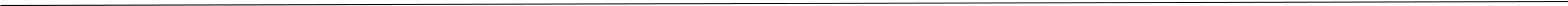 Type 1Type 2Type 1Type 2Type 2diabetesType 2diabetesdiabetesdiabetesdiabetesdiabetesdiabetesdiabetesdiabetesmellitus withdiabetesmellitus withmellitus withmellitus withmellitus withmellitus withmellitus withmellitus withmellitus withunspecifiedmellitus withunspecifiedunspecifiedunspecifiedunspecifiedunspecifiedunspecifiedunspecifiedunspecifiedE1Ø.319diabeticE11.319unspecifiedE1Ø.319diabeticE11.319diabeticdiabeticE1Ø.319diabeticE11.319diabeticE1Ø.319diabeticE11.319diabeticdiabeticretinopathydiabeticretinopathyretinopathyretinopathyretinopathyretinopathyretinopathyretinopathyretinopathywithoutretinopathywithoutwithoutwithoutwithoutwithoutwithoutwithoutwithoutmacularwithoutmacularmacularmacularmacularmacular edemamacularmacularmacularedemamacular edemaedemaedemaedemaedemaedemaedemaedemaType 1Type 2Type 1Type 2Type 2w/ OphthalmicdiabetesdiabetesdiabetesdiabetesdiabetesmanifestationsE1Ø.36mellitus withE11.36mellitus withE1Ø.36mellitus withE11.36mellitus withmellitus withdiabeticdiabeticdiabeticdiabeticdiabeticcataractcataractcataractcataractcataractType 1Type 2Type 2diabetesdiabetesdiabetesType 1Type 2E1Ø.39mellitus withE11.39mellitus withmellitus withdiabetesdiabetesE1Ø.39other diabeticE11.39other diabeticother diabeticdiabetesdiabetesother diabeticother diabeticother diabeticE1Ø.39mellitus withE11.39mellitus withophthalmicophthalmicophthalmicE1Ø.39other diabeticE11.39other diabeticcomplicationcomplicationcomplicationother diabeticother diabeticcomplicationcomplicationcomplicationophthalmicophthalmicophthalmicophthalmicType 1Type 2Type 2complicationcomplicationType 1Type 2Type 2complicationcomplicationdiabetesdiabetesdiabetesE1Ø.65diabetesE11.65diabetesdiabetesE1Ø.65mellitus withE11.65mellitus withmellitus withmellitus withmellitus withmellitus withhyperglycemiahyperglycemiahyperglycemiaType 1Type 2Type 2Type 1Type 2diabetesdiabetesdiabetesType 1Type 2E1Ø.4Ømellitus withE11.4Ømellitus withmellitus withdiabetesdiabetesE1Ø.4Ømellitus withE11.4Ømellitus withmellitus withdiabetesdiabetesE1Ø.4ØdiabeticE11.4Ødiabeticdiabeticw/ Neurologicmellitus withmellitus withdiabeticdiabeticdiabeticw/ NeurologicE1Ø.4Ømellitus withE11.4Ømellitus withneuropathy,neuropathy,neuropathy,manifestationsE1Ø.4ØdiabeticE11.4Ødiabeticneuropathy,neuropathy,neuropathy,manifestationsdiabeticdiabeticunspecifiedunspecifiedunspecifiedneuropathy,neuropathy,unspecifiedunspecifiedunspecifiedneuropathy,neuropathy,neuropathy,neuropathy,Type 1Type 2Type 2unspecifiedunspecifiedType 1Type 2Type 2E1Ø.65diabetesE11.65diabetesdiabetesE1Ø.65mellitus withE11.65mellitus withmellitus withmellitus withmellitus withmellitus withhyperglycemiahyperglycemiahyperglycemiaType 1Type 2Type 2diabetesdiabetesdiabetesType 1Type 2mellitus withmellitus withmellitus withdiabetesdiabetesE1Ø.51diabeticE11.51diabeticdiabeticmellitus withmellitus withE1Ø.51peripheralE11.51peripheralperipheralw/ Peripheralmellitus withmellitus withperipheralperipheralperipheralw/ PeripheraldiabeticdiabeticangiopathyangiopathyangiopathycirculatoryE1Ø.51diabeticE11.51diabeticangiopathyangiopathyangiopathycirculatoryE1Ø.51peripheralE11.51peripheralwithoutwithoutwithoutdisordersperipheralperipheralwithoutwithoutwithoutdisordersangiopathyangiopathygangrenegangrenegangreneangiopathyangiopathygangrenegangrenegangrenewithoutwithoutType 1Type 2Type 2gangrenegangreneType 1Type 2Type 2gangrenegangrenediabetesdiabetesdiabetesE1Ø.65diabetesE11.65diabetesdiabetesE1Ø.65mellitus withE11.65mellitus withmellitus withmellitus withmellitus withmellitus withhyperglycemiahyperglycemiahyperglycemiaType 1Type 2Type 1Type 2Type 2diabetesdiabetesType 1Type 2Type 2diabetesdiabetesdiabetesdiabetesdiabetesE1Ø.618mellitus withE11.618mellitus withE1Ø.65diabetesE11.65diabetesdiabetesE1Ø.618mellitus withE11.618mellitus withE1Ø.65mellitus withE11.65mellitus withmellitus withother diabeticother diabeticmellitus withmellitus withmellitus withother diabeticother diabetichyperglycemiahyperglycemiahyperglycemiaarthropathyarthropathyhyperglycemiahyperglycemiahyperglycemiaarthropathyarthropathyType 1Type 2E1Ø.62diabetesE11.62diabetesE1Ø.62mellitus withE11.62mellitus withØmellitus withØmellitus withw/ OtherØdiabeticØdiabeticw/ OtherdiabeticdiabeticspecifieddermatitisdermatitismanifestationsType 1Type 2Type 1Type 2Type 2NECType 1Type 2Type 1Type 2Type 2NECdiabetesdiabetesType 1Type 2Type 2E1Ø.621diabetesE11.621diabetesdiabetesdiabetesdiabetesE1Ø.621mellitus withE11.621mellitus withdiabetesdiabetesdiabetesmellitus withmellitus withE1Ø.69mellitus withE11.69mellitus withmellitus withfoot ulcerfoot ulcerE1Ø.69mellitus withE11.69mellitus withmellitus withfoot ulcerfoot ulcerother specifiedother specifiedother specifiedother specifiedother specifiedother specifiedType 1Type 2complicationcomplicationcomplicationdiabetesType 2diabetesdiabetesE1Ø.622mellitus withE11.622diabetesE1Ø.622mellitus withE11.622mellitus withother skinmellitus withother skinother skin ulcerulcerother skin ulcerulcerType 1Type 2diabetesdiabetesE1Ø.628mellitus withE11.628mellitus withother skinother skincomplicationscomplicationsType 1Type 2E1Ø.63diabetesE11.63diabetesE1Ø.63mellitus withE11.63mellitus withØmellitus withØmellitus withØperiodontalØperiodontalperiodontalperiodontaldiseasediseaseType 1Type 2diabetesdiabetesContinued fromE1Ø.638mellitus withE11.638mellitus withabove:other oralother oralType 1Type 2complicationscomplicationsType 1diabetescomplicationscomplicationsdiabetesdiabetesw/ OtherType 1Type 2diabetesmellitus withw/ OtherType 1Type 2E1Ø.69mellitus withE11.69mellitus withspecifieddiabetesdiabetesE1Ø.69mellitus withE11.69other specifiedspecifieddiabetesdiabetesother specifiedother specifiedmanifestationsE1Ø.649mellitus withE11.649mellitus withother specifiedcomplicationmanifestationsE1Ø.649mellitus withE11.649mellitus withcomplicationcomplicationNEChypoglycemiahypoglycemiacomplicationNEChypoglycemiahypoglycemiawithout comawithout comaType 1Type 2diabetesType 2diabetesdiabetesE1Ø.65mellitus withE11.65diabetesE1Ø.65mellitus withE11.65mellitus withhyperglycemimellitus withhyperglycemihyperglycemiaahyperglycemiaaType 1Type 2diabetesType 2diabetesdiabetesmellitus withdiabetesE1Ø.69mellitus withE11.69mellitus withE1Ø.69otherE11.69mellitus withotherother specifiedspecifiedother specifiedspecifiedcomplicationcomplicationcomplicationcomplicationType 1Type 2E1Ø.65diabetesE11.65diabetesType 1Type 2E1Ø.65mellitus withE11.65mellitus withType 1Type 2mellitus withmellitus withw/ Unspecifieddiabetesdiabeteshyperglycemiahyperglycemiaw/ UnspecifiedE1Ø.8mellitus withE11.8mellitus withcomplicationsE1Ø.8mellitus withE11.8mellitus withcomplicationsunspecifiedunspecifiedType 1Type 2unspecifiedunspecifiedType 1Type 2complicationscomplicationsType 1Type 2complicationscomplicationsdiabetesdiabetesdiabetesdiabetesE1Ø.8mellitus withE11.8mellitus withunspecifiedunspecifiedcomplicationscomplications